附件4关于开展疫情防控期间“教学相长”教师信息化教学能力提升培训的通知各学院：    当前，新型冠状病毒感染的肺炎疫情防控形势仍然非常严峻。为贯彻上级主管部门和学校防控新型冠状病毒感染的肺炎疫情工作领导小组的有关部署，落实疫情防控期间利用互联网和信息化教育资源为学生提供学习支持的具体要求，帮助广大教师更好掌握“互联网+教学”基本技能，学校将依托爱课程网、超星教师发展中心平台、智慧树网等平台，组织开展疫情防控期间“教学相长”教师信息化教学能力提升培训工作，现将有关事项通知如下。    一、培训时间    2月2日起至2月下旬。    二、培训方式    线上课程，网络培训。    三、培训内容    包括在线教学的理念与方法、在线课程的设计与制作、相关工具的掌握与应用，以及翻转课堂、混合教学的改革与创新，并有课程思政和金课建设的探索与实践等。    四、其他事项    所有课程均为公益性网络学习资源。所有课程皆支持回放。    请各学院尽快通知广大教师，积极动员广大教师踊跃参加培训，为通过“互联网+教学”实现疫情防控期间“停课不停教、放假不放学”创造良好条件，为进一步推动我校信息技术与教育教学深度融合、提升教育教学水平和人才培养质量奠定坚实基础。    附件：培训安排和参加方法                                            教务处                                          2020年2月2日培训安排和参加方法各平台具体培训安排和参加方法    一、爱课程网2月2日至2月12日，每天上午10点和晚上20点准时进行两场直播，参与直播的专家将通过积极应对疫情、在线课程开发、教学理论方法及实践、混合式教学理论与实践四大主题，全方位为广大高校的学习者提供最有营养的指导，“停课不停学”，帮助大家快速充电，提升学习与教学能力，全面保障身心健康，度过一个充实的假期，也为新学期备足“粮草”与“弹药”。教师可根据爱课程网发布的培训通知内容参与培训，通知地址为：https://mp.weixin.qq.com/s/BgdZ0y3ss0tvli5Mw9NUWw，也可在爱课程网注册账户后，直接报名参加培训，报名地址为：https://www.icourse163.org/course/icourse-1449835161。     二、超星教师发展中心自2月2日起，分为技术先导课、综合提升课、重点突破课、示范指导课四大主题，采取“线上课程+专家直播”模式开展培训。每日更新线上课程或专家直播。目前，已开放前两个主题的课程，每个主题模块课程结束前，将在“超星教师发展中心（chaoxingjiaofa）”公众号发布下一主题课表，请各位教师及时关注课表信息。最新课表如下所示，未完全按播出时间排序，请各位教师注意播出时间（所有课程皆支持回放）。主题一：技术先导课主题二：综合提升课主题二：重点突破课    综合广大教师的建议与需求，与资深培训师进行研讨，针对重点问题进行突破。该主题具体课程安排将于2月20日前通过公众号发布。主题三：示范指导课    示范指导课拟于2月下旬，采取专家直播报告配合示范课程展示的形式进行安排，通过示范课程的形式，邀请一线教师分享与解析，更好地帮助一线教师理解教学理念、落实教学设计，切实达到本次培训的目的。该主题详细课表将择日通过公众号发布。参与方法下载并登录学习通APP首页右上角邀请码打开扫一扫，扫描下方二维码加入班级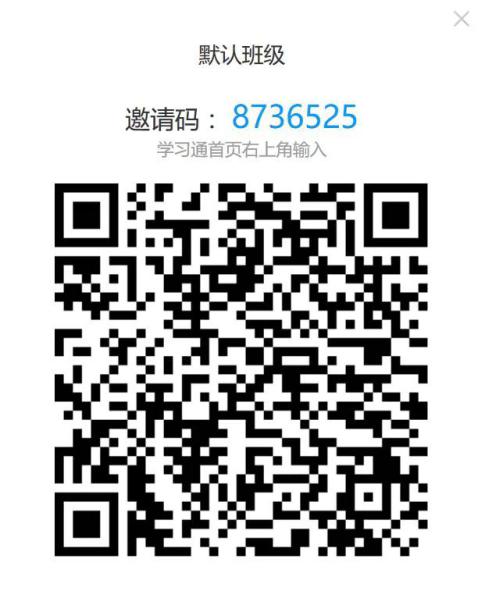 点击“加入该课程”，在“章节”或“在线学习”中选择相应章节观看    三、智慧树网    自2月3日起至12日，每天11:00-11:40，智慧树将为广大教师免费提供系列直播培训辅导，可在“知到-教师版APP”点击“师说”里头的“教发直播”栏目学习观看。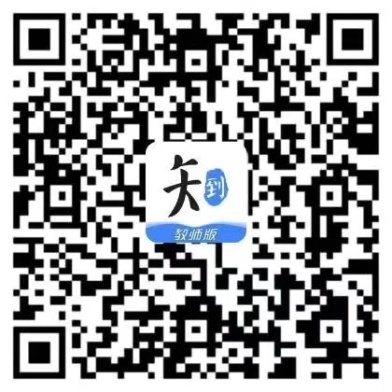 平台时间培训主题参加方式链接爱课程网2月2日至2月12日，每天上午10点和晚上20点应对疫情、在线课程开发、教学理论方法及实践、混合式教学理论与实践四大主题下载中国大学MOOC客户端，关注首页直播信息；进入直播特设课程，点击“立即参加”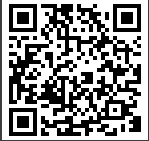 培训通知地址为：https://mp.weixin.qq.com/s/BgdZ0y3ss0tvli5Mw9NUWw，直接报名参加培训地址为：https://www.icourse163.org/course/icourse-1449835161。超星2月2日起至2月下旬技术先导课、综合提升课、重点突破课、示范指导课四大主题下载并登录学习通APP；首页右上角邀请码打开扫一扫，扫描下方二维码加入班级；点击“加入该课程”，在“章节”或“在线学习”中选择相应章节观看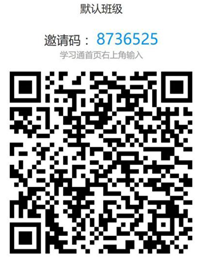 https://mp.weixin.qq.com/s/kFDmIl5trEefMb6IgUjAhw智慧树网自2月3日起至12日，每天11:00-11:40「技术赋能」、「教学管理」、「在线SPOC教学案例」三大板块可在“知到-教师版APP”点击“师说”里头的“教发直播”栏目学习观看。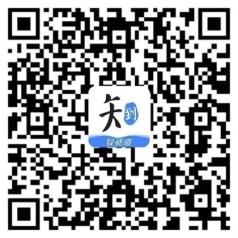 ​师大教学云平台即日起利用教学云平台简易建课，上传课程视频、期刊、文档、PPT等资料，发布作业、测验、讨论与考试等平台技术支持电话：冯云龙：130 6745 5298；官瑞梅：159 8066 5248教师线上建课和在线教学指南已发布在教务处网站http://jwc.fjnu.edu.cn/7b/57/c9107a228183/page.htm时间课程主题授课教师2月2日正月初九15:00-16:00我在武汉直播培训——基于“一平三端”的备课、建课、用课、学课、管课孔鑫凯超星集团2月6日正月十三15:00-16:30激活线上课堂的应用工具魏雅倩超星集团2月4日正月十一16:00-16:30线上课程资源，微课的制作方法闫怡范超星集团时间课程主题授课教师 2月3日正月初十15:00-16:30以学为中心的MAC翻转课堂教学探索徐敏教授华中师范大学2月4日正月十一15:00-16:00线上线下三位一体的教学实践——以《东北亚安全形势》为例尚晓军教授　黑龙江大学2月5日正月十二15:00-16:30创新导学助学模式，发展无边界交互课堂黄敬华教授　湖北大学2月5日正月十二15:00-16:30《概率论》移动教学实践熊思灿博士东华理工大学2月6日正月十三15:00-16:30翻转课堂教学的评价与全景展示蔡宝来教授　海南师范大学2月7日正月十四15:00-16:30翻转课堂教学的实践探索邢磊博士上海交通大学2月7日正月十四15:00-16:30“一平三端”助力高校，停课不停学池海主任济南幼儿师范高等专科学校2月8日正月十五15:00-16:00移动时代的高校教学变革刘莘教授　四川大学2月9日正月十六15:00-16:00从微课、翻转课堂到云课堂教学法赵国栋教授　北京大学2月10日正月十七15:00-16:00理念•平台•方法——课堂信息化思考与实践林旺教授　中央民族大学2月11日正月十八15:00-16:00如何打造信息时代的“金课”王竹立教授　中山大学2月12日正月十九15:00-16:00微课视频的设计与制作傅钢善教授　陕西师范大学 1月31日正月初七16:00-16:30疫情环境下基于“一平三端”远程授课的教学设计聂进副教授湖北黄冈职业技术学院2月13日正月二十15:00-16:00教学设计与资源开发周飞副局长上海市普陀区教育局2月14日正月廿一15:00-16:00课程思政教学实例探讨顾骏教授　上海大学2月15日正月廿二15:00-16:00课程思政——教学设计的灵魂李赛强教授　山东大学2月16日正月廿三15:00-16:00互联网战略下的大学生思想政治教育沈逸副教授　复旦大学2月17日正月廿四15:00-16:00教育信息化2.0背景下“两性一度”课程设计与实践何聚厚教授　陕西师范大学2月18日正月廿五15:00-16:00用标准引领优质在线课程的设计丁妍副研究员　复旦大学2月19日正月廿六15:00-16:00FD-QM标准与“金课”建设丁妍副研究员　复旦大学2月20日正月廿七15:00-16:00强化课堂评价，促进学生发展吴能表教授　西南大学